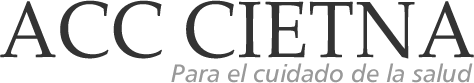 e-ISSN:2663-4910Universidad Católica Santo Toribio de MogrovejoTítulo en español (máximo 24 palabras)Título en inglésResumen Aquí colocar resumen (justificado, 10 pt.)Extensión máxima de 250 palabras.Palabras clave: Palabra Clave1; Palabra Clave2; Palabra Clave3; Palabra Clave4; Palabra Clave5. (Entre 3 a 5 términos, separadas por punto y coma)Las palabras claves obtenerlas del vocabulario controlado DECS https://bit.ly/3v3UmQQ Abstract Here place summary in EnglishKeywords: Keywords1; Keywords2; Keywords3; Keywords4; Keywords5.Introducción (Tahoma, minúscula, negrita, 11 pt)Parte esencial del ensayo, con mucho juicio. Inicia con la problematización del tema, que suele relacionarse con un evento ocurrido en la realidad y que se relaciona con el objeto de estudio que será analizado. Por lo tanto debe contextualizarse. "Introduce" al lector a la reflexión sobre el tema, lo prepara al desarrollo que va a leer y lo convence del interés del tema.Se trata de dudar y hacer dudar al lector, encontrar contradicciones y suscitar el asombro y las ganas de leer el ensayo. Es la problematización y la superación de la opinión.Es el camino reflexivo del asombro que conduce a una pregunta cuya respuesta no es nada evidente. Evitar dos escollos: la introducción que no dice nada (no genera ganas de leer el resto, puesto que la pregunta aparece como inútil y sin razón de ser) la que lo dice todo (tampoco suscita ganas de leer el resto, puesto que el lector tiene de antemano la "respuesta"). La introducción no tendrá una extensión menor de cinco líneas, ni mayor de una página. Citado estilo Vancouver actualizado. Formalidad Tahoma, 11 pt. Interlineado sencillo.DesarrolloSupone la elaboración de un plan de trabajo que distinga las partes y los párrafos en cada una de ellas. El plan de desarrollo, establece una tesis, que debe tratar de argumentarse, luego en otro párrafo formular la antítesis: es decir refutarla, contrastarla, avanzando poco a poco el razonamiento hacia la respuesta más fundamentada: la síntesis. Se puede o no dar un título a cada parte, pero el lector debe ubicarse en cualquier momento de la discusión. Por eso, es importante que cada párrafo tenga una unidad temática, que trate una sola idea.Las articulaciones entre partes pueden ser formuladas bajo la forma de preguntas o críticas ("sin embargo...") que limitan el alcance de lo que fue dicho anteriormente y reactivan así la discusión. El desarrollo es un verdadero diálogo del participante consigo mismo, sobre el problema central. Es importante no debilitar una tesis bajo el pretexto de que no estamos de acuerdo con ella. Al contrario, es la exposición sólida de una tesis por la cual no tenemos a priori ninguna simpatía, (el ensayo es una investigación sin prejuicios, no una tribuna para defender intereses ideológicos), o bien enriquecerá nuestra propia opción haciendo que nos esforcemos más para refutar la tesis adversa y argumentar mejor nuestra propia solución.  Conduce finalmente a la respuesta más racional.Desarrollo: Primera Parte: 1 a 2 páginas, Segunda Parte: 1 a 2 páginas.ConclusionesResume los alcances de la reflexión durante el desarrollo, da una respuesta clara al problema de la pregunta inicial. Debe hacer valer las propias razones y logra consenso final alrededor de la posición más justificada del desarrollo. Requiere adoptar una posición, decidirse por una respuesta. Se desprende de todo lo anterior, pero debe demostrar al lector que la discusión le ha permitido avanzar en la comprensión y la resolución del problema inicial. Contesta las dudas de la introducción, e indica qué respuesta es la más legítima; no la presenta como una opinión, sino como un saber consciente de sí mismo.Consta de dos partes: Un breve resumen de la discusión anterior y La formulación de la respuesta del autor del ensayo. La extensión de la conclusión: 15 a 20 líneas.Referencias Colocar aquí la bibliografía, estilo Vancouver actualizado.Referencias en Tahoma 10 pt. y justificado (formato sangría francesa). Se separará del título por un espacio.Especificaciones a tener en cuenta:No se incluirá bibliografía no citada en el texto. Las citas bibliográficas deben reseñarse en forma de referencias al texto. Se debe citar las referencias por orden de aparición consecutiva en el texto y añadirlas en la lista numerada correspondiente con información bibliográfica completa.Incluir dos referencias a otros trabajos relacionados con el tema de su investigación y que hayan sido publicados en Revista ACC Cietna: Para el cuidado de la salud en los últimos años.Las citas bibliográficas deberán extraerse de los documentos originales, preferentemente revistas científicas y libros (en menor medida), indicando siempre la página inicial y final del trabajo del cual proceden, a excepción de obras completas.Dada la trascendencia para los índices de citas y los cálculos de los factores de impacto, se valorará la correcta citación conforme a estas normas del estilo Vancouver actualizado, valorándose el que haya referencias nacionales e internacionales (especialmente en portugués, español e inglés).Es prescriptivo que todas las citas que cuenten con DOI (Digital Object Identifier System) estén reflejadas en las Referencias, utilizando su URL completo.Nota: Todas las direcciones web largas diferentes al DOI que se presenten tienen que ser acortadas mediante https://bitly.com/FinanciaciónEl autor / Los autores deberá(n) incluir los datos de financiación de la publicación, estudio o artículo. Si no cuenta con financiación deberán incluirse el siguiente texto: El presente artículo no cuenta con financiación específica de agencias de financiamiento en los sectores público o privado para su desarrollo y/o publicación.AgradecimientosSe podrá incluir agradecimientos a nivel institucional académico o científico de entidades u organismos o personas colaboradores.Conflicto de interésEl autor / Los autores del artículo declara(n) no tener ningún conflicto de intereses en su realización.A TENER EN CUENTA EN EL TEXTO:Las citasEn el texto todas las citas, tanto textuales como parafraseadas, se adecuarán a las normas del estilo Vancouver actualizado. Se procurará no incluir notas a pie de página, salvo que sean imprescindibles para completar el texto, en cuyo caso se limitará el número y la extensión de las mismas.Las figurasTodas las ilustraciones, las fotografías y los gráficos se denominarán figuras y llevarán numeración arábiga correlativa, se colocarán dentro del artículo en el lugar que son citados.Las figuras se citarán dentro del texto.Cuando una figura conste de varios elementos independientes, cada uno de ellos se identificará por una letra mayúscula (Figura. 1A , B *referencia completa*).Título de la figura en cursiva y en Tahoma 11 pts.Pies de figuras en Tahoma 10 pts.Figura 1. La célula vegetal se diferencia de la animal porque carecen de centriolos entre otras estructuras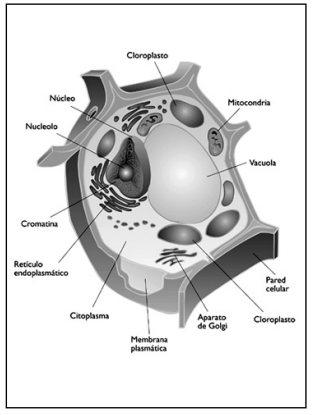 Nota. Londoño et al. (15).TablasEl título se incluirá sobre la tabla indicando el número y el contenido de manera concreta y explicativa. Título de la tabla en cursiva, Tahoma 11 pts.Las tablas se colocarán dentro del artículo en el lugar que son citados y se citarán en el texto como (tabla 1).Pies de la tabla en Tahoma 10 pts.Tabla 1. Resultados del test PBQ-SF (Personality Belief Questionnaire Short Form)Nota. Adaptado de Londoño et al. (15).* Las medias y las desviaciones de esta prueba fueron obtenidas en población normal (no clínica).Referencias:Ver ejemplos de referencias estilo Vancouver en: https://www.nlm.nih.gov/bsd/uniform_requirements.html 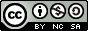 © Los autores. Este artículo es publicado por la Revista “ACC CIETNA: Para el cuidado de la salud” de la Escuela de Enfermería, Universidad Católica Santo Toribio de Mogrovejo.Este es un artículo de acceso abierto, distribuido bajo los términos de la Licencia Creative Commons Atribución-NoComercial-CompartirIgual 4.0 Internacional (CC BY-NC-SA 4.0), que permite el uso no comercial, distribución y reproducción en cualquier medio, siempre que la obra original sea debidamente citada. TrastornosPuntajeMedia *Desviación *Esquizoide2.111.85Paranoide3.56.95.2Antisocial2.29.35.1Narcisista1.67.44.3Histriónico2.86.34.5Límite3.15.94.4Por evitación2.010.24.9Por dependencia3.17.34.6Obsesivo compulsivo2.911.65Pasivo agresivo2.79.94.6